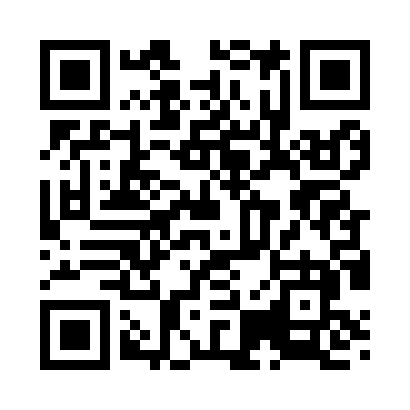 Prayer times for West New Castle, Pennsylvania, USAMon 1 Jul 2024 - Wed 31 Jul 2024High Latitude Method: Angle Based RulePrayer Calculation Method: Islamic Society of North AmericaAsar Calculation Method: ShafiPrayer times provided by https://www.salahtimes.comDateDayFajrSunriseDhuhrAsrMaghribIsha1Mon4:145:531:255:268:5710:372Tue4:145:541:265:268:5710:373Wed4:155:541:265:268:5710:364Thu4:165:551:265:268:5710:365Fri4:175:561:265:268:5710:356Sat4:185:561:265:268:5610:357Sun4:185:571:275:278:5610:348Mon4:195:581:275:278:5610:339Tue4:205:581:275:278:5510:3310Wed4:215:591:275:278:5510:3211Thu4:226:001:275:278:5410:3112Fri4:246:001:275:278:5410:3013Sat4:256:011:275:278:5310:3014Sun4:266:021:275:278:5310:2915Mon4:276:031:285:268:5210:2816Tue4:286:041:285:268:5110:2717Wed4:296:041:285:268:5110:2618Thu4:306:051:285:268:5010:2519Fri4:326:061:285:268:4910:2320Sat4:336:071:285:268:4810:2221Sun4:346:081:285:268:4810:2122Mon4:356:091:285:268:4710:2023Tue4:376:101:285:258:4610:1924Wed4:386:111:285:258:4510:1725Thu4:396:111:285:258:4410:1626Fri4:416:121:285:258:4310:1527Sat4:426:131:285:248:4210:1328Sun4:436:141:285:248:4110:1229Mon4:456:151:285:248:4010:1130Tue4:466:161:285:238:3910:0931Wed4:476:171:285:238:3810:08